Student Induction – 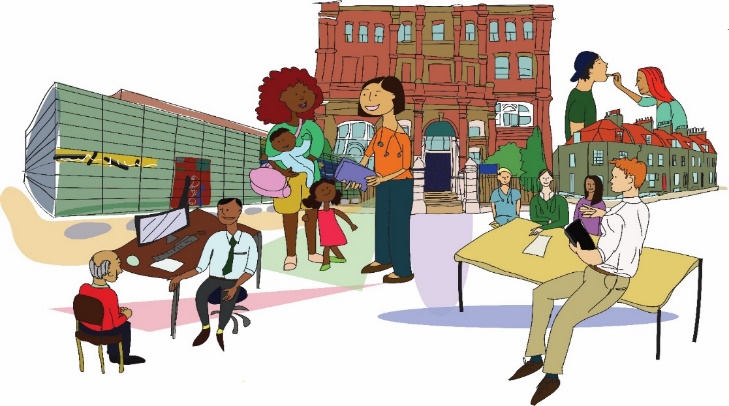 Practice Details	Contact InformationTravel and Parking 	Key StaffGeneral PractitionersOther Staff Practice ProfileTeachingStudent Attendance Confidentiality Clinics Provided By The Practice  Resources For Use By Medical Students  Evacuation in the Event of a Fire  	Information on the Internet is extensive and continually expanding but the quality can be very patchy. A lot of the information on the Internet is unregulated. Listed below is some Internet websites of interest.Healthcare informationwww.nhs.uk			National Health Service Websitehttp://www.gpnotebook.co.uk		Database of clinical medicine relevant to general practicewww.nice.org.uk			National Institute for Health and Clinical Excellence (NICE)www.evidence.nhs.uk			Rapid access to evidence based info provided by NICEwww.mentalhealth.org.uk		Mental Health Foundationwww.merck.com			Merck, Sharpe and Dohme site (includes Merck manual)www.bmj.com/bmj			BMJ onlinewww.thelancet.com			Lancet onlinewww.fco.gov.uk			Foreign office advicewww.istm.org				Int Soc of travel medicine www.lilly.com				Eli Lilley for diabeteswww.mwsearch.com			Searches for medical topicsPatient Informationwww.patient.co.uk			Information and leafletswww.tht.org.uk				Terence Higgins Trustwww.smokefree.nhs.uk			NHS give up smoking advicewww.diabetic.org.uk  			Diabetes, adultswww.epilepsy.org.uk			Epilepsywww.cancerresearchuk.org		Cancer ResearchGeneral Informationwww.gptutorbartsandthelondon.org   	Academic Unit for Community Based Medical Educationwww.direct.gov.uk			Government informationPractice Name:Address:Telephone:Bypass Telephone:Contact 1Who is the best person(s) to contact?NameContact 1Who is the best person(s) to contact?RoleDirect Phone Line:Email:Contact 2Who is the best person(s) to contact?NameContact 2Who is the best person(s) to contact?RoleDirect Phone Line:Email:Best means of transport to the Practice?How long is the nearest walk from the bus stop / train station to the practice?Car park available that students can use? Yes No Is parking in the surrounding streets for students to use or is this for residents/visitor permit holders only.  DoctorClinical InterestsOther Commitments	Staff	Job RoleNumber of partners in the Practice Undergraduates Postgraduates Other Please remember that ALL, personal information about patients and their families and/or carers must be treated with absolute confidentiality. Please do not discuss patients with people other than staff members, and always be aware of confidentiality when speaking with patient’s family members or friends.If you are writing an essay or preparing a presentation please ensure you do not use any information that can identify patients, their families or carers, i.e. do not use names, addresses or dates of birth. This is in addition to asking the patient for permission to prepare an essay or presentation about them. You may hear conversations about patients within the building, if so, please ensure that nothing you hear is repeated outside the building.  The staff trust that there is a “ring of confidentiality” within the building.No identifiable patient details should leave the Practice in written form either on paper or by email. Student Space/Staff Room Details of Shops and Eating Places in the AreaFood shopping:Cafes, takeaways, restaurants:Please provide students with instructions if a fire should start in their room here.   E.g. immediately ring the main switchboard and inform them of your location. You should then proceed together with anyone else in the room to the car park, which is the assembly point.Please provide students with any other information i.e.  In the event of fire. E.g. the fire bell will sound continuously and you should proceed as aboveIf you have weekly fire tests please provide students with the information here.RECOMMENDED WEBSITES  